UCHWAŁA NR   XLVI/241 /2010RADY GMINY NOWY KORCZYNz dnia  31 maja  2010 rokuw sprawie: zatwierdzenia „Planu Odnowy Miejscowości Pawłów” Na podstawie art. 18 ust. 2 pkt. 6 ustawy z dnia 8 marca 1990 r. o samorządzie gminnym (tekst jednolity Dz. U. z 2001 r. Nr 142, poz. 1591 z póź. Zm.Rada Gminy w Nowym Korczynie uchwala, co następuje:§ 1Rada Gminy w Nowym Korczynie zatwierdza Plan Odnowy Miejscowości Pawłów stanowiący załącznik do niniejszej uchwały.§ 2Wykonanie uchwały powierza się Wójtowi Gminy.§ 3Uchwała wchodzi w życie z dniem podjęcia.Przewodniczący Rady Gminy     w Nowym Korczynie          Tadeusz Pasternak UzasadnienieUchwała Rady Gminy Nowy Korczyn zatwierdzająca przyjęcie „Planu Odnowy Miejscowości Pawłów” jest jednym z niezbędnych dokumentów koniecznych do złożenia jako załącznik do wniosku o dofinansowanie w ramach Programu Rozwoju Obszarów Wiejskich z działania Odnowa i rozwój wsi. W związku z powyższy podjęcie uchwały jest jak najbardziej zasadne. Przewodniczący Rady Gminy     w Nowym Korczynie          Tadeusz Pasternak Załącznik do uchwały Nr XLVI/241/2010Rady Gminy w Nowym Korczynie z dnia 31 maja 2010r. PLAN ODNOWY MIEJSCOWOŚCIPAWŁÓW 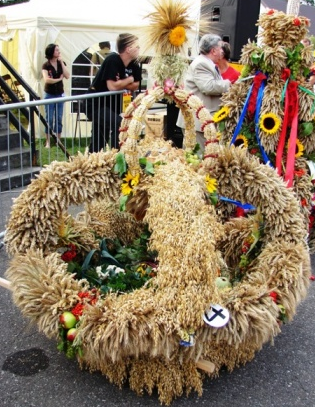 Marzec 2010r. Spis treściWSTĘP ....................................................................................................................	3CHARAKTERYSTYKA MIEJCOWOŚCI Pawłów............................		3Rys historyczny Pawłów.................................................................		3Położenie i przynależność administracyjna miejscowości..............		4Powierzchnia i struktura przestrzenna Pawłowa.............................		5Ludność Pawłowa...........................................................................		6INWENTARYZACJA ZASOBÓW SŁUŻĄCYCH ODNOWIE PAWŁOWA..........................................................................................		7Inwentaryzacja techniczna..............................................................		8Inwentaryzacja społeczna...............................................................		8Środowisko przyrodnicze...............................................................		9Turystyka........................................................................................		9Potencjał gospodarczy Pawłowa.....................................................		10Kapitał społeczny Pawłowa.............................................................		11IIa. OPIS I CHARAKTERYSTYKA OBSZARÓW MIEJSCOWOŚCI PAWŁÓW  O SCZEGÓLNYM ZNACZENIU DLA MIESZKAŃCÓW....................................		12AKTUALNA SYTUACJA PAWŁOWA.............................................		12ANALIZA SWOT PAWŁOWA................ .........................................		15CELE ROZWOJU PAWŁOWA................. .........................................		17OPIS PLANOPWANYCH DZIAŁAŃ  W ZAKRESIE ODNOWY PAWŁOWA..........................................................................................		19DZIAŁANIA WARUNKUJĄCE REALIZACJĘ PLANU ODNOWY MIEJSCOWOŚCI PAWŁÓW..............................................................		20WDRAŻANIE I MONITORING....................................................		20AKTUALIZACJA PLANYU ODNOWY MIEJSCOWOŚCI PAWŁÓW ......................................................................................		22PROMOCJA PLANU ODNOWY MIEJSCOWOŚCI PAWŁÓW I KOMUNIKACJA SPOŁECZNA..............................................		22SPIS TABEL........................................................................................................		23WSTĘPPodstawą rozwoju miejscowości Pawłów jest dokument pn. „Plan Odnowy Miejscowości Pawłów ”, który określa misję, cele i kierunki działania wraz z zadaniami inwestycyjnymi na lata 2010-2015. Dokument ten poddany ocenie mieszkańców, a następnie uchwalony przez Zebranie Wiejskie zawiera również wariant rozwoju.Plan Odnowy Miejscowości jest dokumentem o charakterze planowania strategicznego. Obowiązek opracowania planu wynika z wielu istniejących programów służących wspieraniuobszarów wiejskich i społeczności wiejskiej takich jak Program Rozwoju Obszarów Wiejskich na lata 2007-2013 oraz inne Programy Operacyjne.Opracowanie a następnie wdrożenie Planu Odnowy wiąże się z określonymi korzyściami dla społeczności lokalnej:możliwość korzystania z funduszy strukturalnych i innych zewnętrznych źródełfinansowania działań rozwojowych;zdynamizowanie rozwoju społeczno – gospodarczego miejscowości, dzięki pojawiającym się nowym możliwościom podejmowania działań rozwojowych;wzrost atrakcyjności życia społeczno – kulturalnego;wdrażanie pozytywnych zmian akceptowanych przez mieszkańców;wzrost wartości majątku komunalnego – nieruchomości;aktywizacja społeczności lokalnej – wzrost tożsamości z miejscem zamieszkania i stopnia integracji mieszkańców wokół działania na rzecz własnego środowiska –miejscowości;stworzenie lokalnego forum wymiany informacji i doświadczeń.CHARAKTERYSTYKA MIEJSCOWOŚCI PAWŁÓWRys historyczny Pawłów. Nazwa miejscowości pochodzi od imienia Paweł (czyli wieś była własnością Pawła). Zanotowana w 1396r. w formie Paulow. Według rejestru poborowego powiatu wiślickiego z 1579r. była to wieś królewska i wchodziła w skład dóbr starostwa korczyńskiego, a  następnie majoratu Grotniki. Według danych z 1886r. była to miejscowość gminna składająca się z 9 gromad: Błotnowola, Brzostków, Ludwinów, Łęka, Parchocin, Pawłów, Świniary, Wełnin i Zielonki. Jednostka została zniesiona 29 września 1954 roku wraz z reformą wprowadzającą gromady w miejsce gmin. Po reaktywowaniu gmin z dniem 1 stycznia 1973 roku gminy Pawłów nie przywrócono, a jej dawny obszar wszedł głównie w skład nowej zbiorowej gminy Nowy Korczyn.Położenie i przynależność administracyjna miejscowościPawłów jest jedną z 24 wsi sołeckich gminy Nowy Korczyn, w powiecie buskim, w województwie świętokrzyskim, położonym na malowniczym lewym brzegu Wisły. Wieś położona jest ok. 6 km na wschód od Nowego Korczyna, w obrębie Niziny Nadwiślańskiej, przynależnej do Kotliny Sandomierskiej. Wieś usytuowana jest w odległości ok. 80 km na południowy wschód od Kielc – stolicy województwa i 30 km od Buska-Zdroju - prężnie funkcjonującej miejscowości uzdrowiskowej. Korzystny układ komunikacyjny wsi z sąsiednimi gminami oraz z województwami:  świętokrzyskim i małopolskim – stanowi główne punkty zbytu dla produktów rolnych. Wokół Pawłowa rozciągają się rozległe tereny rolnicze. Nie ma tu praktycznie żadnych zakładów przemysłowych ani przedsiębiorczości, ponieważ ludność zajmuje się głównie rolnictwem.Obsługę administracyjną wsi Pawłów sprawują:Sołtys i Rada SołeckaPowierzchnia i struktura przestrzenna PawłowaCałkowita powierzchnia gminy Nowy Korczyn wynosi 11731 hektarów, co stanowi ok.12,1  % powierzchni całego powiatu buskiego i 1,00% powierzchni całego województwa świętokrzyskiego.Miejscowość Pawłów zlokalizowana jest na powierzchni 408 ha, co stanowi 3,48 % powierzchni gminy Nowy Korczyn. Ponad  81  % powierzchni Pawłowa stanowią  użytki rolne, co świadczy o tym, iż rolnictwo odgrywa we wsi ogromną rolę i jest podstawowym źródłem utrzymania dla mieszkańców.Strukturę przestrzenną sołectwa Pawłów całkowicie obrazuje tabela nr 1Tabela 1 Struktura przestrzenna wsi (w ha powierzchni oraz rozkład procentowy)Źródło: dane z UG Nowy KorczynLudność PawłowaPawłów jest średniej wielkości sołectwem  gminy Nowy Korczyn. Na koniec 2009 roku wieś Pawłów zamieszkiwało 208  mieszkańców, co stanowi około 3,22% ludności gminy i pozwala plasować Pawłów  na trzynastym miejscu pod względem liczby ludności wśród 24 sołectw gminy Nowy Korczyn.Tabela 2 Liczba ludności sołectwa i gminy Nowy Korczyn w latach 2002-2008Źródło: Roczniki Statystyczne województwa świętokrzyskiego; dane z Urzędu Gminy Nowy KorczynINWENTARYZACJA ZASOBÓW SŁUŻĄCYCH ODNOWIE PAWŁOWA Infrastruktura techniczna  Gospodarka wodna - Sieć wodociągowa.Wieś jest zwodociągowana w ponad 95 procentach. Zarządcą sieci wodociągowej na terenie sołectwa jest Zakład Gospodarki Komunalnej w Nowym Korczynie.Gospodarka ściekowa – sieć kanalizacyjna z oczyszczalnią ścieków.Niestety miejscowość nie posiada kanalizacji sanitarnej i odbiór nieczystości płynnych z gospodarstw odbywa się poprzez zbiorniki bezodpływowe, a następnie wywóz do oczyszczalni samochodami asenizacyjnymi.Energetyka Cała wieś Parchocin posiada oświetlenie.Gospodarka cieplna W miejscowości Pawłów jest dostęp do gazu sieciowego, ale również gospodarstwa domowe korzystają z gazu ciekłego propan-butan. Zaopatrzenie w ciepło opiera się głównie na indywidualnym sposobie ogrzewania. Mieszkańcy wykorzystują jako paliwo przede wszystkim węgiel i drewno, w dalszej kolejności jest gaz ciekły.Gospodarka odpadami stałymi Na terenie Pawłowa nie istnieje system segregacji odpadów komunalnych. Odpady stałe są usuwane z gospodarstw domowych indywidualnie, odbierane przez Zakład Gospodarstwa Komunalnego w Nowym Korczynie i wywożone na wysypisko śmieci w gminie Staszów.Infrastruktura społecznaOpieka zdrowotnaPodstawową opiekę zdrowotną dla mieszkańców Pawłów  stanowi Samorządowy Ośrodek Zdrowia w Brzostkowie  i apteka prywatna w Brzostkowie, oddalony ok. 3km. Na terenie gminy Nowy Korczyn znajduje się jeszcze jeden Samorządowy Ośrodek Zdrowia w Nowym Korczynie,  jednakże  znajduje się on dosyć daleko od Pawłowa - ok. 6 km.Oświata i wychowanieNa terenie wsi Pawłów  nie ma szkoły- dzieci i młodzież uczęszcza do Szkoły Podstawowej w Brzostkowie   oraz Samorządowego Gimnazjum w Nowym Korczynie. Kultura: Podstawową funkcję obiektów kultury na obszarze wsi spełnia świetlica wiejskiej, gdzie dzieci i młodzież spędzają swój wolny czas od nauki.  Sport i rekreacjaNa obszarze Pawłów nie   istnieje boisko sportowe i dzieci i młodzież korzystają z boiska przy szkole w Brzostkowie.Na terenie Pawłowa brak jest odpowiedniej bazy noclegowej oraz zorganizowanych atrakcji turystycznych, które zachęcałyby do odwiedzenia oraz pobytu na obszarze ciekawej i atrakcyjnej pod względem turystycznym gminy. Wiele mieszkańców wykazuje zainteresowanie agroturystyką i świadczenie innych usług w zakresie turystyki.Środowisko przyrodniczeObszar omawianej miejscowości objęty jest ochroną prawną, w związku z położeniem w międzynarodowym korytarzu ekologicznym doliny Wisły w ramach Krajowej Sieci Ekologicznej ECONET- Polska.Wieś Pawłów i jej okolice są terenami bardzo malowniczymi i charakteryzują się dużą bioróżnorodnością, a naturalny charakter i stabilność ekosystemów dodaje wsi znaczącego charakteru. Dolina Wisły oraz dolina Nidy oddalona zaledwie o kilka kilometrów tworzą bogate siedliska fauny i flory. Poszczególne ekosystemy łączą się wzajemnie lokalnym korytarzami i ciągami ekologicznymi, umożliwiającymi ich zasilanie poprzez intensywny przepływ materii oraz informacji genetycznej. Takie lokalne ciągi stanowią doliny cieków wodnych, strefy zadrzewień lub kompleksy leśne.Podstawowe zagrożenia w prawidłowym funkcjonowaniu środowiska naturalnego związane są ze stosowaniem środków chemicznych do zwalczania szkodników na gruntach rolnych oraz ze stosowaniem w uprawach nawozów mineralnych oraz nieczystości ciekłych (m.in. gnojówka) . TurystykaSpołeczność Pawłowa tworząc niniejszy plan odnowy miejscowości chce szczególnie podkreślić fakt, iż teren Pawłowa i jego okolic to atrakcyjny region ze względu na turystykę. Sprzyjają temu walory przyrodnicze, krajobrazowe i kulturowe, które odpowiednio wykorzystane wzmocnią znaczenie tego terenu na mapie turystycznej regionu i Polski. Na walory przyrodnicze i krajobrazowe składają się różne gatunków fauny i flory. Ich bogactwo zadecydowało o ustanowieniu na terenie gminy różnych form ochrony przyrody.Sytuacja społeczno- gospodarcza Pawłowa nie odbiega zbytnio od sytuacji innych miejscowości wiejskich w województwie świętokrzyskim, czy w ogóle w Polsce.  Mieszkańcy Pawłowa  widzą szanse rozwoju wsi poprzez stworzenie warunków do rozwoju agroturystyki, rozpoczynając od organizacji szkoleń dla rolników chcących rozpocząć działalność agroturystyczną. Planowane we wsi inwestycje, polegające m.in. na zagospodarowaniu centrum wsi mają na celu przede wszystkim rozwój agroturystyki na terenie Pawłowa i w całej gminie Nowy Korczyn. Planowane działania są niezbędne dla wzmocnienia i podniesienia atrakcyjności wsi i jej okolic, a w przyszłości do poprawy sytuacji materialnej mieszkańców.Potencjał Gospodarczy Pawłowa RolnictwoUżytki rolne w Pawłowie  to  332 ha, z czego grunty orne stanowią 303 ha, reszta to pastwiska 5 ha, sady 10 ha, łąki 14 ha. Powierzchnia gospodarstw rolnych jest mała. 19,51%  sołectwa stanowią gospodarstwa rolne o powierzchni 1-2 ha , 32,93% to gospodarstwa tylko nieco większe bo 2-5 hektarowe, 24,39% to gospodarstwa 5-7ha, 10,98% gospodarstwa 7-10ha, 8,54% gospodarstwa 10-15ha  i jedynie 3,66% gospodarstwa powyżej 15ha. Tabela 3. Struktura gospodarstw rolnych na terenie Sołectwa Źródło: dane z UG Nowy Korczyn, styczeń 2010Głównym kierunkiem produkcji rolnej jest uprawa zbóż oraz chów bydła. W produkcji roślinnej dominują zboża - pszenica, żyto. Tabela 4 Struktura produkcji roślinnej - struktura zasiewów: Źródło: dane z UG Nowy Korczyn, styczeń 2010PrzedsiębiorczośćDominującą funkcję w strukturze gospodarki gminy pełni rolnictwo. Pozarolnicze formy działalności są słabo rozwinięte.W statystyce Urzędu Gminy Nowy Korczyn, na dzień 31.12.2009 roku zarejestrowanych było 41 podmiotów prowadzących działalność gospodarczą na terenie Nowego Korczyna, jednakże w samym Pawłowie  przedsiębiorczość praktycznie nie istnieje- zarejestrowanych podmiotów gospodarczych jest 1 - sklep spożywczo-przemysłowe. Niestety brak jest podmiotów prowadzących działalność usługową w dziedzinie turystyki, a ściślej ujmując agroturystyki. Kapitał społeczny PawłowaKapitał społeczny wsi tworzą jego mieszkańcy. To właśnie mieszkańcy, czyli my opracowujący Plan, pragniemy podjąć wszelkie starania, których celem ma być zmiana wizerunku Pawłowa z zapomnianej wsi do wsi atrakcyjnej, gdzie się dobrze żyje. Społeczność Pawłowa wykazuje coraz większą aktywność w tworzeniu organizacji społecznych i stowarzyszeń. Coraz częściej lokalne stowarzyszenia i grupy nieformalne pozyskują dotacje na projekty służące rozwiązywaniu problemów społecznych.IIa.  OPIS I CHARAKTERYSTYKA OBSZARÓW MIEJSCOWOŚCI PAWŁÓW  O SCZEGÓLNYM ZNACZENIU DLA MIESZKAŃCÓWObszarem o szczególnym znaczeniu dla zaspokajania potrzeb mieszkańców, sprzyjającym nawiązywaniu kontaktów społecznych jest centrum miejscowości Pawłów. Jest to teren, na którym znajduje się świetlica wiejska oraz plac przy świetlicy, który po odpowiednim zagospodarowaniu będzie placem zabaw dla dzieci a jednocześnie miejscem rekreacyjno- wypoczynkowym. Teren ten jest bardzo uczęszczany przez mieszkańców i stanowi miejsca spotkań mieszkańców miejscowości.AKTUALNA SYTUACJA PAWŁOWAW tej części Programu społeczność przedstawia samych siebie czyli kim są mieszkańcy Pawłowa i w jaki sposób postrzegają swoją miejscowość, jakie ona pełni funkcje i jakie cechy wyróżniają wieś. Wyniki tejże diagnozy zawarto w poniższej tabeli nr 6.Tabela 6 Diagnoza aktualnej sytuacji sołectwa Pawłów – jacy jesteśmy? ANALIZA PAWŁOWAOkreślenie słabych i mocnych stron wsi Pawłów, szansą jego rozwoju i zagrożeń poprzedziła ocena zasobów wsi. Wynika z niej, iż mocną stroną wsi jest dobrze zachowana przyroda i piękno krajobrazu, zatem rozwój Pawłów powinien bazować na wyeksponowaniu walorów środowiska przyrodniczego i rozwoju agroturystyki. Obecnie jednak w Pawłowie nie ma bazy turystycznej, a zainteresowani rozwojem działalności agroturystycznej potrzebują pomocy w tej dziedzinie. Nie bez znaczenia pozostaje fakt, iż w Pawłowie żyje się spokojnie i bezpiecznie.Analiza SWOT jest metodą oceny strategicznej badanego przedmiotu. Nazwa SWOT jest skrótem angielskich pojęć: Strengts (mocne strony), Weaknesses (słabe strony), Opportunities (szanse) i Threats (zagrożenia). Głównym celem analizy SWOT jest dokonanie analizy pozycji miejscowości na tle innych, co umożliwi podjęcie właściwych decyzji dla dobra całej wsi i jej mieszkańców.Tabela 7 Analiza SWOT PawłowaPAWŁÓW – WIZJA ROZWOJU WSIDlaczego chcemy odnowy wsi?- nasza wieś ma duże szanse rozwojowe – mamy dużo atrakcyjnych terenów, chętnie powitamy nowych mieszkańców ceniących spokój ,- chcemy żyć w pięknym estetycznym otoczeniu,- chcemy poprawić warunki codziennego życia, wyrównywać szanse z miastem,- chcemy zapewnić dobre warunki dla młodych,- chcemy skorzystać z okazji sfinansowania naszych marzeń poprzez pomoc ze środków unijnychMarzę, aby moja wieś :- wróciła do dawnej świetności,- była estetyczna, z dobrze rozwiniętą infrastrukturą społeczną i techniczną z dobrze funkcjonującą gospodarką komunalną,- była nowoczesna,- przyjazna dla mieszkańców i atrakcyjna dla turystówJak się zorganizujemy?Będziemy się włączać w nasze dotychczasowe działania. Wspólnie odnowimy centrum naszej wsi.Pawłów  będzie :- wsią nowoczesną, bezpieczną i wygodną, - dawały szansę na wypoczynek, sport i rekreację dla dzieci i młodzieży, - wsią dbającą o dzieci i młodzież, a  także integrującą wszystkich nowo przybyłych, tak by każdy mieszkaniec czuł się ważnym członkiem naszej społeczności i miał lepsze warunki do rozwoju,- wsią aktywną, - wsią przyjazną dla mieszkańców i atrakcyjną dla turystów.CELE ROZWOJU PAWŁOWARealizacja określonej misji wymaga dokładnego sprecyzowania celów strategicznych, które są gwarancją realizacji zadań zmierzających do spełnienia wyznaczonej dla Pawłowa misji. Biorąc pod uwagę wszystkie zapisy dotyczące analizy bieżących zasobów sołectwa jak również oceny jego słabych, mocnych stron, a także zwracając uwagę na to co może być szansą rozwoju wsi jak również opinie mieszkańców na temat wizji rozwoju ich miejscowości, w niniejszym rozdziale sformułowano cel ogólny i cele szczegółowe odnowy sołectwa Pawłów.Cel ogólny:Zwiększenie atrakcyjności przestrzennej, gospodarczej, społecznej i turystycznej wsi Parchocin poprzez rozwój infrastruktury społecznej i technicznej, wyeksponowanie dziedzictwa kulturowego, osobliwości turystycznych a także działania służące wzmocnieniu zasobów ludzkich wsi.Cele strategiczne:- wzrost atrakcyjności miejscowości poprzez rozwój infrastruktury społecznej i właściwe zagospodarowanie przestrzeni publicznej, - poprawa jakości przestrzeni publicznych i miejsc pamięci,- rozwój społeczności wsi oraz wzrost bezpieczeństwa wsi,- wspieranie rozwoju turystyki (zwłaszcza agroturystyki), kultury fizycznej i zachowanie dziedzictwa kulturowego.OPIS PLANOWANYCH DZIAŁAŃ W ZAKRESIE ODNOWY PAWŁOWAUtworzenie placu zabaw przy świetlicy wiejskiejProjekt przewiduje przygotowanie terenu pod plac zabaw, zasadzenie krzewów ozdobnych, następnie zamontowane zostaną urządzenia do zabawy oraz ławeczki. W ramach projektu powstanie bezpieczne miejsce na wspólne zabawy dla dzieci i ich rodzin. Cel projektu:Głównym celem projektu jest podniesienie atrakcyjności i  jakości życia we wsi Pawłów poprzez stworzenie bezpiecznego miejsca zabaw dla dzieci. Przedsięwzięcie wpłynie na poprawę atrakcyjności turystycznej miejscowości, co spowoduje wzrost liczby turystów odwiedzających  Pawłów. Realizacja planowanej inwestycji przyczyni się do wzrostu integracji społecznej, gdyż zagospodarowany plac będzie miejscem spotkań wszystkich mieszkańców miejscowości Pawłów. Uzasadnienie:Obecnie miejscowość Pawłów nie posiada żadnego placu zbaw i rekreacji pozwalającego na bezpieczne  zabawy miejscowych dzieci. Zabawy odbywają się na terenie posesji prywatnych lub w miejscach publicznych do tych celów nie przystosowanych. Zwrócić należy uwagę, że atrakcyjnie wyposażony plac zabaw, poza wzmocnieniem sprawności fizycznej dziecka wpływa na jego rozwój emocjonalny i społeczny. Powstały plac zabaw nie tylko będzie integrował dzieci ze sobą, ale i dorosłych, którzy będą pilnować podczas zabawy swoje pociechy. W celu zmienienia obecnej sytuacji i zwiększania atrakcyjności miejscowości Pawłów należy stworzyć bezpieczny plac zabaw dla najmłodszych. Planowany termin realizacji: 2010rok.Planowany koszt realizacji projektu: 30 000zł, źródło finansowania Program Rozwoju Obszarów Wiejskich na lata 2007- 2013, Działanie „Odnowa i rozwój wsi”.Zagospodarowanie centrum miejscowości Pawłów Inwestycja będzie polegać na uporządkowaniu i ogrodzeniu placu wokół świetlicy wiejskiej. Następnie zostanie wykonany gruntowny remont świetlicy wiejskiej polegający na wymianie okien i drzwi, malowaniu pomieszczeń wewnątrz oraz termomodernizacji budynku. Zostanie także zakupione niezbędne wyposażenie niezbędna do prawidłowego funkcjonowania świetlicy. Cel projektu:Głównym celem projektu jest podniesienie jakości życia mieszkańców oraz wzrost atrakcyjności wsi Pawłów  poprzez zagospodarowanie centrum wsi polegające na  wykonaniu gruntownego remontu i doposażeniu świetlicy wiejskiej oraz uporządkowaniu i ogrodzeniu placu wokół niej. Ważnym aspektem przedsięwzięcia jest również wyrównywanie szans edukacyjnych młodzieży ze wsi Pawłów oraz zapewnienie jej równego dostępu do edukacji i kultury. Uzasadnienie:Obecnie świetlica nie jest w  pełni wykorzystywana ze względu na niedostateczne jej wyposażenie oraz kiepski stan techniczny, przez co utrudnione jest organizowanie różnych imprez kulturalnych oraz spotkań integracyjnych dzieci i młodzieży z naszej i okolicznych wsi. Konieczne jest zatem przeprowadzenie gruntownego remontu i zagospodarowania jej otoczenia, aby świetlica stała się miejscem do miłego spędzania czasu dla wszystkich mieszkańców poprzez stworzenie warunków do organizacji imprez okolicznościowych, tj. wieczorki taneczne, spotkania towarzyskie, Dzień Matki, Dzień Kobiet itd. Będzie można w niej także przeprowadzać różnorodne szkolenia, kursy, spotkania informacyjne z ciekawymi ludźmi. Realizacja projektu wpłynie na uaktywnienie życia kulturalno-towarzyskiego mieszkańców. Planowany czas realizacji: 2010-2011Planowany koszt realizacji projektu: 20 000zł, planowane źródło finansowania „małe granty”- Stowarzyszenie „G5”, budżet Urzędu Gminy  w Nowym KorczynieDZIAŁANIA WARUNKUJĄCE REALIZACJĘ PLANU ODNOWY MIEJSCOWOŚCI WDRAŻANIE I MONITORING Ważnym elementem decydującym o początku wdrażania Planu Odnowy Miejscowości Pawłów jest przyjęcie go uchwałą zebrania wiejskiego a następnie uchwałą Rady Gminy Nowy Korczyn. Poszczególne projekty stanowiące składowe Planu Odnowy Miejscowości Pawłów będą wdrażane w oparciu o zasady wydatkowania środków według źródeł ich pochodzenia. Dla realizacji Planu Odnowy Miejscowości Pawłów  wprowadzono następujący podział  zadań i odpowiedzialności: Zarządzanie Planem Odnowy Miejscowości Pawłów realizowane będzie przez zespół w składzie: • Wójt Gminy Nowy Korczyn• Sołtys Sołectwa lub członek Rady Sołectwa, mieszkaniec sołectwa• pracownik Referatu Realizacji Inwestycji • Skarbnik GminyDo właściwej oceny Planu można tworzyć grupy robocze, korzystać z opinii niezależnych ekspertów lub usług innych instytucji. Urząd Gminy w Nowym Korczynie jako instytucja wdrażająca Plan jest odpowiedzialny za: • kreowanie, przyjmowanie i składanie wniosków aplikacyjnych od instytucji podległych – beneficjentów pomocy • kontrolę formalną składanych wniosków, ich zgodności z procedurami i z zapisami w Planie Odnowy Miejscowości • monitorowanie wdrażania poszczególnych projektów • zapewnienie informacji, zgodnej z wymogami darczyńców, na temat źródeł finansowania poszczególnych projektów realizowanych w ramach Programu,. Monitoring postępów wdrażania Planu Odnowy Miejscowości Pawłów odbywać się będzie z udziałem  przedstawicieli Urzędu Gminy, mieszkańców sołectwa i przedstawicieli organizacji społecznych działających na terenie sołectwa.  Monitorowanie odbywać się będzie w formie bezpośredniej poprzez dokonywanie wizji w terenie, sprawdzanie rzeczywistego stanu realizacji działań oraz pośredniej sprawozdawczej, polegającej na analizowaniu materiałów wskaźników i statystyk.AKTUALIZACJA PLANU ODNOWY  MIEJSCOWOŚCI PAWŁÓWPlan Planu Odnowy  Miejscowości Pawłów będzie aktualizowany i uszczegółowiany w miarę potrzeb lokalnej społeczności. PROMOCJA PLANU ODNOWY MIEJSCOWOŚCI PAWŁÓW I KOMUNIKACJA SPOŁECZNAZa właściwą promocję i informację na temat realizacji Planu Odnowy Miejscowości Pawłów odpowiada Gmina. Ponadto, Gmina ma za zadanie zapewnienie powszechnego dostępu do informacji o źródłach finansowania poszczególnych projektów realizowanych w ramach Programu, inicjowanie dodatkowych działań promocyjnych i zapewnienie współpracy z zakresu promocji wszystkich podmiotów chcących się włączyć w realizację Planu, wykorzystanie narzędzi multimedialnych do zapewnienia właściwej promocji i informacji na temat postępów realizacji Planu. W celu zapewnienia właściwej komunikacji społecznej przy wdrażaniu Planu Odnowy Miejscowości Pawłów  stosowane będą następujące środki: zebrania i warsztaty nt. postępów realizacji Planu Odnowy, ekspozycje projektów i ich wizytacje, również on-line,współpraca z lokalnymi mediami zapewniająca dostarczenie lokalnej społeczności informacji nt. realizacji PlanuSPIS TABELTabela 1 Struktura przestrzenna wsi (w ha powierzchni oraz rozkład procentowy)	5Tabela 2 Liczba ludności sołectwa Pawłów i gminy Nowy Korczyn w latach 2002-2009	6Tabela 3. Struktura gospodarstw rolnych na terenie Sołectwa	10Tabela 4 Struktura produkcji roślinnej - struktura zasiewów	11Tabela 5 Diagnoza aktualnej sytuacji sołectwa Strożyska  – jacy jesteśmy?	12Tabela 6 Analiza SWOT Pawłów	15Sposób zagospodarowania przestrzeni Gmina Nowy KorczynGmina Nowy KorczynPawłówPawłówHa(%)Ha(%)Powierzchnia gminy ogółem 11731100408100 Użytki rolne   964182,1933281,37Lasy    9468,0614 3,44Wody powierzchniowe    4253,6242  10,29Pozostałe (nieużytki, drogi)    7196,1320 4,90LataSołectwo PawłówLiczba ludności zamieszkałejLudność gminy NKLataOgółemOgółem2002221658120032166508200421564602005218640220062136360200721265322008212646620092086450Powierzchnia Liczba gospodarstw 1-2 ha 162-5 ha 275-7 ha 207-10 ha 910-15 ha 7Powyżej 15ha 3Grunty pozostałe-Struktura produkcji roślinnej - struktura zasiewów:haŻyto40Pszenica 150Jęczmień 18Ziemniaki 20Warzywa30Owoce2Wyszczególnienie – wieś PawłówOpis Co ją wyróżnia? Pawłów to wieś z dobrze zachowanym środowiskiem naturalnym. Bogactwo świata zwierząt i roślin jak również malownicze krajobrazy obszaruMieszkańcy wsi spotykają się w świetlicy wiejskiej. Na terenie wsi odbywają się dożynki wiejskie. Ludność licznie uczestniczy w obchodach świąt kościelnych, festynach. Jakie pełni funkcje? Funkcje rolnicze, mieszkaniowe, lokalny ośrodek usługowy, lokalny ośrodek edukacyjny.Kim są mieszkańcy?  Przede wszystkim rolnicy -małe gospodarstwa rolne, emeryci, drobni przedsiębiorcy, młodzież szkolna, nauczyciele. Co daje utrzymanie? Rolnictwo, drobna przedsiębiorczość, handel, emerytury i renty Odczuwalnym negatywnie zjawiskiem jest emigracja ludności za granicę w celach zarobkowych.Jak zorganizowani są mieszkańcy? Na terenie Pawłów działa kilka form organizacji życia:Organem stanowiącym i kontrolnym jest zebranie wiejskie (mieszkańców), organem wykonawczym sołtys, organem doradczym zaś rada sołecka, wybierana na zebraniu mieszkańców sołectwa,Związek Młodzieży Wiejskiej Vici Jaki wygląd ma nasza wieś? Ogólnie stan jest niezły, poszczególne obejścia są zadbane. Jakie obyczaje i tradycje są u nas pielęgnowane i rozwijane? Tradycje związane ze świętami kościelnymi m.in. Boże Ciało, droga krzyżowa, odpusty; tradycje świeckie: t.j. Dożynki, Sobótki.Jak wyglądają mieszkania i obejścia? W większości zabudowa niska,  zadbane i estetycznie zagospodarowane zielenią. Wielu mieszkańców ozdabia okolice domów trawnikami i ogródkami. Brak jest jednak jednolitości. Jaki jest stan otoczenia i środowiska? Wieś jest zwodociągowania. Sołectwo nie jest skanalizowane ani zgazyfikowane.  Przez Pawłów przebiega droga nr 15245 Grotniki Małe- Rataje Słupskie co jest głównym źródłem zanieczyszczeń komunikacyjnych i znacznym obciążeniem dla środowiska .Jakie jest rolnictwo? Ziemia uprawna - jakość bonitacyjna gleb jest dobra. Rolnictwo drobnotowarowe, specyficzne uprawy – fasola. Jakie są powiązania komunikacyjne? Wieś położona przy drogach powiatowych. Na terenie Sołectwa mieszkańcy korzystają z linii PKS oraz linii prywatnych (busy).Co proponujemy dzieciom i młodzieży? Spotkania i zabawy integracyjne w świetlicy wiejskiej oraz przynależność do Związku Młodzieży Wiejskiej Vici. Co proponujemy seniorom?Brak konkretnych propozycji, spotkania integracyjne w świetlicy wiejskiej. MOCNE strony- atutySŁABE cechy –bariery ograniczające rozwój miejscowościpotencjał dla rozwoju agroturystyki- walory krajobrazowo- turystycznebrak przemysłuwieś jest w pełni zwodociągowaniazwiększone zainteresowanie mieszkańców estetyką otoczeniabrak bazy aktywnego wypoczynkuniskie dochody mieszkańcówbrak dobrze rozwiniętej infrastruktury społecznej i technicznej (zły stan dróg,)  brak kompleksowej oferty turystycznej i informacji turystycznejniski poziom integracji społeczności lokalnejbrak odpowiedniej promocji zagrożenie patologiami wielu rodzinSZANSE- możliwości rozwoju sołectwaZAGROŻENIA- czynniki niesprzyjającewzrost zainteresowania czynnym wypoczynkiem i zdrowym trybem życia,rozwój infrastruktury turystycznejwzrost standardu życia w miejscowości promocja wsipodniesienie poziomu aktywności i integracji lokalnej społeczności możliwość uzyskania dofinansowania z funduszy unijnychnieuzyskanie przez miejscowość dofinansowania na realizację priorytetowych projektów modernizacji miejscowości,wzrost bezrobocia niska opłacalność produkcji rolnej niski przyrost naturalny emigracja ludności ze wsi 